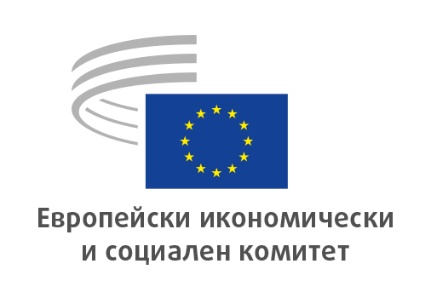 Брюксел, 5 юли 2022 г.ЗАЕТОСТ, СОЦИАЛНИ ВЪПРОСИ И ГРАЖДАНСТВОПоследваща оценка на Програмата на Европейския съюз за заетост и социални иновации (EaSI) Основни аспектиЕИСК:уточнява, че настоящата оценка се основава на консултации с организации на гражданското общество, представляващи работодатели, работници и сдружения на различни интереси, както и с публични органи в пет избрани държави от ЕС (Австрия, Франция, Унгария, Италия и Литва). Тя отразява вижданията на заинтересованите страни относно съгласуваността, ефективността и приобщаващия характер на програмата EaSI, по-специално в сравнение с други инициативи/програми на ЕС и на отделните държави;посочва, че по-голямата част от респондентите:считат, че програмата EaSI е укрепила целите и координацията на действията на национално равнище и на равнището на ЕС в областта на заетостта, социалните въпроси и приобщаването;изтъкват, че е важно да се работи в синергия и да се гарантира взаимно допълване с други европейски програми и фондове, и по-специално с ЕСФ и ЕЗФРС;заявяват, че не е била проведена сериозна и структурирана консултация относно изпълнението на програмата EaSI;изтъкват липсата на добра и структурирана информация за програмата и факта, че административните процедури за достъп до ресурси изглеждат сложни и бюрократични;препоръчват по-добро предоставяне на информация относно програмата на гражданското общество, опростяване на административните процедури за достъп до финансиране, както и предварителен и последващ мониторинг и оценка на действията, финансирани по линия на EaSI, от страна на националните и местните органи;изтъкват необходимостта от насърчаване на националните органи да идентифицират потенциалните полезни взаимодействия между програмата EaSI и други европейски и национални програми;препоръчват структурирана консултация с организациите на гражданското общество на европейско, национално и местно равнище за всички етапи от изпълнението на EaSI, включително обмен на добри практики и транснационален опит. Тази роля следва да бъде възложена на националните звена за контакт;за да се подобри информацията и комуникацията относно програмата, следва да се използват по-добре социалните медии и други инструменти, по-специално ad hoc уебинари и мисия за установяване на фактите от страна на представители на Европейската комисия.ЕДИНЕН ПАЗАР, ПРОИЗВОДСТВО И ПОТРЕБЛЕНИЕЕвропейски законодателен акт за интегралните схемиОсновни аспектиЕИСК:приветства целта на Европейската комисия да укрепи екосистемата в областта на полупроводниците и значително да повиши устойчивостта и сигурността на доставките, както и да намали външните зависимости;препоръчва всеобхватен подход, който да заложи главно на иновативния капацитет на екосистемата в областта на полупроводниците: в бъдеще специфичните изисквания относно микроелектрониката ще стават все по-диференцирани и ще бъде необходимо все по-голямо разнообразие от решения в областта на интегралните схеми, които да бъдат революционни и иновативни, независимо от своя размер;призовава Комисията да конкретизира своите инвестиционни планове, особено по отношение на начина на финансиране на инвестициите: за да се намали недостигът на полупроводници в дългосрочен план, са важни достъпът до суровини, съоръженията за научни изследвания и развойна дейност, интелектуалната собственост и технологичното ноу-хау, както и наличието на квалифицирана работна сила. За тази цел са необходими частни инвестиции и значително публично подпомагане;изразява убеждението си, че европейската екосистема в областта на полупроводниците следва да бъде укрепена с оглед на постигането на отворена стратегическа автономност. Веригата за създаване на стойност в областта на полупроводниците е сред най-силно глобализираните. Технологичните сегменти, които са особено уязвими, например поради геополитически съображения или поради тяхното стратегическо значение, следва да получат необходимата подкрепа.Европейска екосистема в областта на полупроводницитеОсновни аспектиЕИСК:приветства намерението за повишаване на устойчивостта на европейската промишленост и за укрепване на местната полупроводникова промишленост;подчертава, че към сегментите на екосистемата, свързани с полупроводниците, необходими за съществуващите европейски промишлени отрасли, следва да се подходи с допълнителни и специфични мерки, за да станат тези сегменти по-устойчиви на кризи. Това не само ще укрепи и подкрепи модернизацията на съществуващата промишленост за производство на полупроводници в Европа, но и ще бъде от полза за европейските производствени отрасли, използващи интегрални схеми, посредством подобряване на сигурността на доставките;подчертава, че Комисията, държавите членки и промишлеността следва да обсъдят заедно начините за диверсифициране на източниците на доставки, и по-специално начините за по-добро рециклиране на суровините от изключителна важност като част от индустриализираната кръгова икономика в микроелектрониката;посочва, че стратегията за интегралните схеми на Европейския съюз не следва да включва само процесорите, а да обхваща всички видове интегрални схеми, включително пасивните компоненти и опаковъчните материали, както и производството на машини. Представеният от Комисията принцип „от лабораторията до производството“ e твърде ограничен, тъй като веригата за създаване на стойност не завършва с производството;приветства факта, че законодателният акт за интегралните схеми включва акцент върху уменията и квалификациите. Целенасочените публични инвестиции в образованието и обучението и по принцип в квалификацията и преквалификацията са от решаващо значение по-специално за успеха на екологичната и цифровата трансформация. Вниманието обаче е съсредоточено до голяма степен върху висококвалифицираните работници, по-специално върху програмите за следдипломна квалификация. Това несъмнено е от решаващо значение за успеха на технологичния скок към сегмента на полупроводниците < 10 nm. Не бива обаче да се пренебрегва фактът, че за да се подобри връзката на екосистемата с Европа, е необходимо също така да се улесни достъпът на работниците, които не се считат за висококвалифицирани.Съвместно предприятие „Интегрални схеми“Основни аспектиЕИСК:споделя стратегическата цел за повишаване на устойчивостта на европейската екосистема на полупроводниците и изразява съгласие, че Европа трябва да привлича инвестиции за проектиране и производство на най-модерни интегрални схеми, но счита, че ще се постигне по-голяма устойчивост, ако европейските изследователи, инженери и квалифицирана работна сила бъдат насърчавани да останат в Европа;счита, че Комисията е трябвало поне да предостави интелигентна матрица за динамична симулация, за да помогне на съзаконодателите и гражданското общество да предвидят потенциалното въздействие на предложението;счита, че за компенсиране на инвестициите и научноизследователските усилия на новаторите в ЕС, като същевременно се отговоря на нуждите на изпълнителите/потребителите, и за да се даде възможност да се стимулират иновативни полупроводници и да се създаде стабилна най-съвременна европейска екосистема от интегрални схеми, интелектуалната собственост е от толкова съществено значение, че тя следва да бъде посочена в разпоредбите на предложението, а не само в обяснителния меморандум, който няма правно обвързващи последици.Принципи на цифровото десетилетие — Цифрови права и принципиОсновни аспектиЕИСК:счита, че документите „Път към цифровото десетилетие“ и „Декларация за цифровите права и принципи“ са от голямо значение за улесняване на цифровата трансформация за обществото и икономиката;е на мнение, че цифровите права произтичат от съществуващите основни права и се определят от тях като част от ценностите и принципите на ЕС;е убеден, че декларацията би трябвало да работи за устойчивото развитие като цяло и че разглеждането на цифровите умения, цифровата инфраструктура, цифровата стопанска дейност и цифровите обществени услуги е от решаващо значение за подпомагане на икономическото възстановяване и растежа в Европа. Войната между Русия и Украйна засили необходимостта от развиване на уменията на хората и средствата за разпознаване и борба с дезинформацията;отбелязва, че различните принципи и права, описани в проекта на декларация, в много отношения се припокриват, а смесването на принципи и права затруднява възприемането на същността на съдържанието;счита, че Декларацията би трябвало да отчита предизвикателствата, пред които са изправени предприятията, особено МСП, при адаптирането към цифровия свят;посочва и предизвикателството да се избегне цифровото разделение по отношение на достъпа на застаряващото населението и населението в селските райони до обществени и частни услуги;подчертава значението на принципите на свързаност, умения и сигурност, които са от съществено значение както за хората и предприятията, така и за цялостното икономическо и обществено развитие.Законодателен акт за даннитеОсновни аспектиЕИСК:приветства Законодателния акт за данните и подчертава необходимостта от прилагането му, без каквато и да е дискриминация по отношение на хората, които срещат затруднения при достъпа до интернет или данни;счита, че защитата на личните данни, цифровата самоличност и неприкосновеността на личния живот следва да се считат за основни аспекти на управлението на данните, пряко свързани със зачитането на човешкото достойнство и основните права. Ето защо са необходими проследимост, оперативна съвместимост и мултимодалност на различните дейности от веригите на доставки, за да се осигури ясно взаимодействие с показателите на Зеления пакт и Целите за устойчиво развитие (ЦУР);счита, че е важно да се гарантира спазване на стандартите за безопасност и етичност, многобройни и достатъчни условия за функционалност на данните, процедури за киберсигурност и правилно съхранение на данните на територията на ЕС, като се изхожда от предположението, че физическите лица следва да разполагат с контрол върху данните, които генерират, в съответствие с целите за стратегическа автономност и технологична независимост;счита, че гарантирането на лоялна конкуренция и справедливо разпределение на разходите и добавената стойност в рамките на веригата на доставки на данни, включваща всички участници, е уместно и важно;предлага да се разшири обхватът на предложения регламент, така че да обхване всички физически продукти, които получават, генерират или събират данни относно своите характеристики, използване или среда и които могат да съобщават тези данни чрез публично достъпна електронна съобщителна услуга;счита, че потребителите и получателите на данни следва да имат безпрепятствен достъп до данните, които са от съществено значение за функционирането, ремонта или обслужването на свързаните продукти и съответните свързани с тях услуги. Това би включвало всички необработени данни и метаданни, но също така и други подходящи масиви от обработени, прецизирани или обобщени данни.ЗЕМЕДЕЛИЕ, РАЗВИТИЕ НА СЕЛСКИТЕ РАЙОНИ, ОКОЛНА СРЕДАПреразглеждане на Регламента за флуорсъдържащите газовеОсновни аспектиЕИСК:приветства новото предложение на Комисията относно флуорсъдържащите газове като стъпка в правилната посока, но счита, че има възможност за проявяване на повече амбиция, за да се запази водещата роля на ЕС в световен мащаб в действията в областта на климата;счита, че подобряването на настоящото предложение на Комисията представлява допълнителна възможност за значително намаляване на прякото въздействие върху климата чрез насърчаване на естествени решения с нисък потенциал за глобално затопляне (ПГЗ), вместо да продължи използването на флуоровъглеводороди (HFC) с висок потенциал за глобално затопляне;затова подкрепя налагането на забрана за всички хладилни агенти с ПГЗ >5 след 2030 г. за термопомпи, климатизатори, охладители и алтернативи за хладилни приложения. Това ще изпрати ясно послание към пазара, ще е лесно за прилагане от административна гледна точка и рискът от заобикаляне ще е нисък;настоятелно препоръчва да бъдат съчетани амбицията на плана REPowerEU и поетапното отпадане на флуорсъдържащите парникови газове с цел да се използват хладилни агенти с възможно най-нисък ПГЗ, особено в областта на термопомпите;счита, че опасенията за проблеми на пазара в сектора са неоправдани поради увеличения производствен капацитет на промишлеността, който ще се основава предимно на естествени хладилни агенти. ЕС има ясна възможност да превърне това в пример за установяването на екологични стандарти в световен мащаб;счита, че настоящата квотна такса е твърде ниска и призовава за механизъм за увеличаване на приходите от продажби на квоти. Тези приходи могат да бъдат отделени за стимулиране на митническия контрол на равнище държави членки, за подпомагане на приемането на алтернативи с нисък ПГЗ и за осигуряване на достатъчно обучение на монтажниците на съответното оборудване;смята, че е от основно значение да бъдат удовлетворени нуждите от обучение в областта на алтернативите на флуоровъглеводородите. Квалифицираните техници, както и схемите за квалификация, сертифициране и регистрация са от съществено значение за насърчаване на използването на естествени хладилни агенти с нисък ПГЗ.Преразглеждане на регламента за озоноразрушаващите веществаОсновни аспектиЕИСК:приветства предложението на Комисията за преразглеждане на регламента относно веществата, които нарушават озоновия слой (ВНОС) с цел подобряване на неговата структура и повишаване на равнището на амбиция, за да се постигнат целите на Европейския зелен пакт и едновременно с това, да се предостави възможно най-голяма защита на гражданите срещу токсични канцерогенни вещества;подчертава, че е важно основните правила както на регламента за веществата, които нарушават озоновия слой, така и на регламента за флуорсъдържащите газове, да бъдат съгласувани помежду си (напр. по отношение на митническия контрол, относно изтичането и определенията);подкрепя създаването на прозрачна универсална система за наблюдение, приложима във всички държави — членки на ЕС. Тази система би трябвало да може да се внедри лесно и в държави извън ЕС поради водещата роля, която ЕС изпълнява понастоящем;призовава също така броят на изключенията от забраните да бъде сведен до минимум, както и дерогации от списъка със забранени вещества да са възможни само в извънредни случаи и при необходимост. Употребата на вещества, за които е предоставено изключение от забраните би трябвало да бъде строго контролирана, за да се избегнат злоупотреби;призовава за спешни действия за въвеждане на ефективно законодателство в държавите членки за предотвратяване на изтичането на ВНОС, за да не се излагат на опасност атмосферата и условията на живот на населението;препоръчва управлението на ВНОС, съдържащи се в наличното оборудване, пяна и други продукти, и които все още не са освободени в атмосферата, да бъде част от система за управление на отпадъците с всеобхватни политики, законодателство и регулация за конкретните потоци от отпадъци, които вече съществуват. Тъй като това е голямо предизвикателство, особено за развиващите се страни, ЕС трябва да демонстрира осъществими решения и подходяща правна рамка;изразява загриженост, че количествените граници за ВНОС за използване като изходна суровина са изключени изцяло. Стесняването на освобождаванията за изходна суровина съгласно новия регламент има множество ползи за околната среда. Би трябвало да се постави акцент върху екологосъобразните алтернативи.Опазване на рибата тон в Атлантическия океан (ICCAT)ЕИСК счита, че е целесъобразно и необходимо препоръките, приети от Международната комисия за опазване на рибата тон в Атлантическия океан (ICCAT), да бъдат транспонирани в правото на ЕС.Европейски земеделски фонд за развитие на селските райони / УкрайнаОсновни аспектинахлуването на Русия в Украйна оказва силно отрицателно въздействие върху секторите на селското стопанство и хранително-вкусовата промишленост на ЕС. Поради тази причина ЕИСК приветства новата мярка за допълнителна помощ, предложена от Европейската комисия. Комитетът счита, че тя е абсолютно необходима и призовава европейските институции спешно да я приемат;войната в Украйна показва геостратегическия характер на хранително-вкусовия сектор и необходимостта да се гарантира продоволствената сигурност на Европейския съюз. По тази причина мерките за подпомагане на оборотните средства на земеделските стопанства и МСП в хранително-вкусовата промишленост са от съществено значение, за да се гарантира тяхното икономическо оцеляване в този период на криза, която се добави към кризата, породена от COVID-19;бюджетът на ЕЗФРСР обаче вече отговаря на съществуващите нужди от финансиране и на средносрочните и дългосрочните ангажименти; той не би трябвало да бъде използван за финансирането на неотложни мерки. Освен това, тъй като някои държави от ЕС вече са изчерпали своите средства по ЕЗФРСР или са поели задължения с тях, ЕИСК счита, че Европейската комисия би трябвало да определи друг източник на финансиране, извън бюджета на ОСП, за да позволи прилагането на тази мярка без да ограничава средствата на ЕЗФРСР през следващите години;освен това, предвид извънредните обстоятелства на ситуацията и необходимостта от бърза реакция, Комитетът счита, че Комисията би трябвало да съкрати срока за изплащане на помощта и да опрости критериите за допустимост на бенефициерите.ВЪНШНИ ОТНОШЕНИЯИнструментализиране на мигрантитеОсновни аспектиЕИСК:приема определението за „хибридна заплаха“ и отбелязва, че то изисква отговор, който да е насочен не само към международните отношения, но и към политиките на ЕС за насърчаване на правата на човека, защитата на мигрантите и правото на убежище;е на мнение, че с оглед на споделеното управление на кризите всички инструменти за сътрудничество между държавите членки, институциите и агенциите на ЕС трябва да бъдат засилени. Целесъобразно е да се продължи използването на подхода на солидарност между държавите членки, като се има предвид и значението, което Пактът за миграцията и убежището придава на граничния контрол и предотвратяването на вторичните движения;отбелязва също така, че регламентът за справяне със ситуации на инструментализация в областта на миграцията и убежището с цел борба с инструментализирането на мигрантите от дадена държава би трябвало да предвижда механизми на солидарност и споделяне на отговорността между държавите членки, включително бързи процедури за преместване, които са пропорционални на сериозността на кризата;подчертава, че в предложения регламент би трябвало да се определят правни ангажименти за справяне с извънредни ситуации и за гарантиране на правата на защита на мигрантите въз основа на международните задължения и правото на ЕС. По-конкретно, законите, приети в държавите членки за справяне с настоящата криза и предотвратяване на бъдещи кризи, трябва да зачитат основните права и правата на ЕС;счита, че случаят с Беларус не е първият опит за инструментализиране на мигрантите. Реакциите трябва да надхвърлят действията, предприети при предишни кризи, и е необходимо да се избягва създаването на зависимост от политиките на трети държави, които не са съвместими с принципите на ЕС;смята, че всички дерогации от стандартните процедури за приемане и предоставяне на убежище би трябвало да бъдат съчетани със специфични защитни мерки и че принципът на забрана за връщане би трябвало да се запази;подчертава, че всички действия, предназначени за предотвратяване на тази хибридна заплаха, трябва винаги да гарантират, че хуманитарната помощ се предлага на мигрантите съгласно законодателството на ЕС, особено с цел подпомагане на уязвимите лица. Хуманитарните организации на гражданското общество би трябвало да могат да предоставят помощ в засегнатите райони, а не да бъдат криминализирани заради своите прояви на солидарност;посочва, че в рамките на борбата с дезинформацията и фалшивите новини, предназначени да привлекат мигранти на границата на ЕС, трябва да се гарантира максимална свобода на действие за независимите медии, които информират за ситуацията. Комисията трябва да разграничава средствата за комуникация, използвани от трафикантите, от тези, използвани от мигрантите, за да не се криминализират последните.Изпълнение и прилагане на Споразумението за оттегляне на Обединеното кралствоОсновни аспектиЕИСК:отбелязва, че с предложението за регламент на Европейската комисия се предоставят правомощия да приема и прилага определени мерки за упражняването на правата на Съюза съгласно разпоредбите на Споразумението за оттегляне между ЕС и Обединеното кралство и на Споразумението за търговия и сътрудничество между ЕС и Обединеното кралство;отбелязва, че страните по съответните споразумения са единствено Обединеното кралство и Съюзът. Поради тази причина Комитетът изразява съгласие, че е напълно целесъобразно началото на всякакъв вид действия да се поставя на равнището на Съюза, като се прибягва до процедури на комитет, както е посочено в предложения регламент;изразява съгласие, че Съюзът се нуждае от гъвкава и ефективна процедура в случай на неспазване на Споразумението за оттегляне и/или на Споразумението за търговия и сътрудничество от страна на Обединеното кралство.изразява съгласие, че прибягването до процедури на комитет като начин за упълномощаване на Комисията да приема и прилага определени мерки в случай на нарушения или неспазване на съответните споразумения е напълно обосновано и е в съответствие с принципите на пропорционалност и субсидиарност, които несъмнено определят действията на ЕС;приветства предложението за преразглеждане на регламента пет години след влизането му в сила и отбелязва, че това ще бъде в съответствие със съпоставими разпоредби в съответните споразумения;подкрепя предложението за регламент. Освен това Комитетът счита, че това е отличен междуинституционален компромис за справяне с всякакви случаи, които биха могли да възникнат вследствие на нарушение или неспазване на Споразумението за оттегляне и/или на Споразумението за търговия и сътрудничество.Резолюция на ЕИСК — „Украйна — от подпомагане към възстановяване — предложения на европейското гражданско общество“Основни аспектиЕИСК призовава Европейския съвет да предостави на Украйна статут на страна — кандидатка за членство в ЕС, без това да е в ущърб на текущия процес на присъединяване на Западните Балкани. ЕИСК подкрепя въвеждането на система от стъпки за постепенна интеграция, основана на съответствието с достиженията на правото на ЕС;гражданското общество реагира бързо и ефикасно, предизвиквайки безпрецедентна мобилизация на гражданите по места. Хуманитарната помощ трябва да се увеличи и следва да се отпуска пряко в подкрепа на организациите на гражданското общество (ОГО). Специализираните НПО, заедно с ОГО, следва да бъдат привлечени за реално участие в планирането и наблюдението на хуманитарната помощ от ЕС и държавите членки;Комитетът призовава на бежанците да се предоставят същите права като на гражданите на ЕС по отношение на здравните грижи и достъпа до пазара на труда (признаване на квалификациите, достъп до услугите на агенциите по заетостта, езикови курсове, здравни и образователни системи). Социалните партньори могат чрез колективно договаряне и ad hoc мерки да спомогнат за интегрирането на работниците и да предотвратят превръщането им в жертви на експлоатация и социален дъмпинг. Комитетът поставя особен акцент върху ролята на ОГО за защитата и реинтеграцията на уязвимите групи;необходима е незабавна европейска и международна финансова помощ, за да се предотврати пълното разрушаване на украинската икономика. Трябва да се предостави финансова подкрепа за подпомагане на МСП, земеделските стопани и украинското гражданско общество, включително организациите на работодателите и профсъюзите, с цел те да продължат да функционират пълноценно по време на войната. Усилията за възстановяване трябва да се ръководят от иновациите. Организациите на гражданското общество трябва да участват непосредствено, за да се гарантира успешното осъществяване на реформите в областта на върховенството на закона, борбата с корупцията и екологичния и цифровия преход;Комитетът призовава държавите членки и институциите на ЕС да предприемат необходимите мерки за ограничаване на прекомерните спекулации със суровини, за повишаване на прозрачността на пазара и за временно премахване на всички пречки пред вноса на селскостопански стоки, за да се облекчи кризата с цените на храните;дългогодишните дейности и връзки на ЕИСК с украинските ОГО играят важна роля за поддържането на отворени канали за комуникация и за осигуряването на възможност за участие в процеса на интеграция в ЕС. Той насърчава партньорствата между ЕС и украинските младежки организации. ЕИСК се ангажира да засили сътрудничеството и обмена с украинските ОГО и да продължи да се застъпва за запазване на солидарността и щедростта на ЕС по отношение на Украйна.КОНСУЛТАТИВНА КОМИСИЯ ПО ИНДУСТРИАЛНИ ПРОМЕНИЕвропейската мебелна промишленост — възстановяването ѝ към иновативна, екологична и кръгова икономикаОсновни аспектиЕИСК:подчертава, че подходящата цел с оглед на осигуряването на бъдещето на мебелния сектор в Европа, е постигането на правилния баланс между икономически растеж, устойчивостта и социалното благополучие;призовава за това всички вносни мебелни продукти с правилата на ЕС, включително задълженията за информиране на потребителите, и призовава за съгласувано законодателство на ЕС, което да налага стандартизирани формати на етикетите на всички продукти;счита, че е от съществено значение да се разшири и модернизира горската инфраструктура и нейната устойчивост, както и да се подобрят уменията и технологиите;счита, че няма никакъв икономически смисъл от износа на дървесни суровини, и призовава за инструменти за търговска защита на местните производители на мебели;призовава държавите членки да прекратят субсидиите и другите стимули за горене на дървесина за енергийни цели и да насърчават принципа на каскадната употреба;призовава за намаляване или премахване на митата за вносни дървесни суровини и изисква прилагането на критериите за устойчивост в търговските споразумения, включително критериите за проверка на условията на труд, свободата на сдружаване и справедливото третиране на работниците, и настоятелно призовава правата на човека да бъдат част от процедурите за надлежна проверка, като се спазват конвенциите на МОТ относно правата на човека и правата на работниците;призовава за устойчиви и напълно рециклируеми пакети и се застъпва за преразглеждане на Директива 94/62/ЕО;счита, че е необходим бърз преход от линеен поток на материали и енергия към кръгов модел;посочва, че е от съществено значение производителите на мебели да проектират своите продукти по начин, който позволява възстановяването на стойността и улеснява повторната употреба, ремонта, реставрирането и рециклирането;призовава за инвестиции в умения, дизайн, творчество и развитие на веригите за създаване на стойност, както и за подобрен достъп до програми за финансиране на научни изследвания, развойна дейност и иновации (НИРИ) за производителите на мебели;призовава за разработването на европейска платформа, която да включва съответните заинтересовани страни и да насърчава развитието на бизнеса в областта на мебелите._____________570-а ПЛЕНАРНА СЕСИЯ15 и 16 юни 2022 г.ОБОБЩЕНИЕ НА ПРИЕТИТЕ СТАНОВИЩА И РЕЗОЛЮЦИИ И НА ИНФОРМАЦИОННИТЕ ДОКЛАДИ, ПРЕДАДЕНИ НА ДРУГИ ИНСТИТУЦИИНастоящият документ е достъпен на официалните езици на уебсайта на ЕИСК на следния адрес:https://www.eesc.europa.eu/bg/our-work/opinions-information-reports/plenary-session-summariesИзброените становища могат да бъдат намерени онлайн чрез търсачката на ЕИСК:https://dmsearch.eesc.europa.eu/search/opinionДокладчик:Cinzia Del Rio (група „Работници“ — IT)Отправен документ: Доклад за оценкаEESC-2021-00627-00-00-REЗа контакт:Valeria AtzoriТел.:00 32 2 546 87 74Електронен адрес:Valeria Atzori@eesc.europa.euДокладчик:Heiko Willems (група „Работодатели“ — DE)Отправни документи: COM(2021) 45 finalEESC-2021-01353-00-00-ACЗа контакт:Silvia StaffaТел.:00 32 2 546 83 78Електронен адрес:Silvia.Staffa@eesc.europa.euДокладчик:Dirk Bergrath (група „Работници“ — DE)Отправни документи: COM(2021) 46 finalEESC-2021-01354-00-00-ACЗа контакт:Silvia StaffaТел.:00 32 2 546 83 78Електронен адрес:Silvia.Staffa@eesc.europa.euДокладчик:Стоян Чуканов (група „Организации на гражданското общество“ — BG)Отправни документи: COM(2022) 47 finalEESC-2022-01361-00-00-ACЗа контакт:Silvia StaffaТел.:00 32 2 546 83 78Електронен адрес:Silvia.Staffa@eesc.europa.euДокладчик:Philip von Brockdorff (група „Работници“ — MT)Съдокладчик:Violeta Jelić (група „Работодатели“ — HR)Отправни документи: COM(2022) 27 final и проучвателно становище по искане на чешкото председателство на Съвета на ЕСEESC-2022-00552-00-00-ACЗа контакт:Silvia StaffaТел.:00 32 2 546 83 78Електронен адрес:Silvia.Staffa@eesc.europa.euДокладчик:Marinel Dănuț Mureşan (група „Работодатели“ — RO)Съдокладчик:Maurizio Mensi (Група на организациите на гражданското общество — IT)Отправни документи: COM(2022) 68 finalEESC-2022-00850-00-00-ACЗа контакт:Silvia StaffaТел.:00 32 2 546 83 78Електронен адрес:Silvia.Staffa@eesc.europa.euДокладчик:Kęstutis Kupšys (Група на организациите на гражданското общество — LT)Kęstutis Kupšys (Група на организациите на гражданското общество — LT)Отправни документи: COM(2021) 150 finalEESC-2021-01946-00-00-ACЗа контакт:Ulrike MeissnerТел.:00 32 2 546 94 66Електронен адрес:Ulrike.Meissner@eesc.europa.euДокладчик:Jacob Plat (група „Работници“ — NL)Отправни документи: COM(2022) 151 finalEESC-2022-01947-00-00-ACЗа контакт:Ulrike MeissnerТел.:00 32 2 546 94 66Електронен адрес:Ulrike.Meissner@eesc.europa.euДокладчик:Francisco Javier Garat Pérez (Група на организациите на гражданското общество — ES)Отправни документи: COM(2022) 171 finalEESC-2022-00101-00-00-ACЗа контакт:Arturo ÍniguezТел.:00 32 2 546 87 68Електронен адрес:Arturo.Iniguez@eesc.europa.euДокладчик:Arnold Puech D’Alissac (група „Работодатели“ — FR)Отправни документи: COM(2022) 242 finalEESC-2022-02797-00-00-ACЗа контакт:Arturo ÍniguezТел.:00 32 2 546 87 68Електронен адрес:Arturo.Iniguez@eesc.europa.euДокладчик:Stefano Palmieri (група „Работници“ — IT)Съдокладчик:Pietro Vittorio Barbieri (Група на организациите на гражданското общество — IT)Pietro Vittorio Barbieri (Група на организациите на гражданското общество — IT)Отправни документи: JOIN(2021) 32 finalEESC-2022-01164-00-00-ACЗа контакт:Daniele VitaliТел.:00 32 2 546 88 17Електронен адрес:Daniele.Vitali@eesc.europa.euДокладчик:Jack O’Connor (група „Работници“ — IE)Отправни документи: COM(2022) 89 finalEESC-2022-01849-00-00-ACЗа контакт:Sveto TrajkovskiТел.:00 32 2 546 90 75Електронен адрес:Sveto.Trajkovski@eesc.europa.euДокладчик:Stefano Mallia (група „Работодатели“ — MT)Докладчик:Oliver Röpke (група „Работници“ — AT)Докладчик:Séamus Boland (група „Организации на гражданското общество“ — IE)За контакт:Katarína Grzeszczyk AlbrechtováТел.:00 32 2 546 94 60Електронен адрес:Katarina.Albrechtova@eesc.europa.euДокладчик:Anastasis Yiapanis (Група на организациите на гражданското общество — CY)Съдокладчик:Rolf Gehring (Кат. 2 — DE)Отправни документи: Становище по собствена инициативаEESC-2021-05898-00-00-ACЗа контакт:Cédric CabanneТел.:00 32 2 546 93 55Електронен адрес:Cedric.Cabanne@eesc.europa.eu